Муниципальное автономное дошкольное образовательное учреждение«Детский сад № 58»Воспитатели: Глушкова И.Гурова Я.Н.                                                               13 .02.2022Наблюдение за кроликомВо второй младшей группе № 16  «Сказка» 13 февраля прошло необычное мероприятие знакомство с домашним животным - кроликом.  Они с удовольствием наблюдали за ним. Рассматривали, какая у кролика пушистая, мягкая  шерстка, называли части тела. Посмотрели, как передвигается животное. Узнали, чем питается и как ухаживает человек за животным.  Ребятам было интересно наблюдать за кроликом, всем хотелось погладить и рассмотреть его поближе. Наблюдая за животным, дети узнали много интересного, обогатили словарный запас, было много радости и положительных эмоций!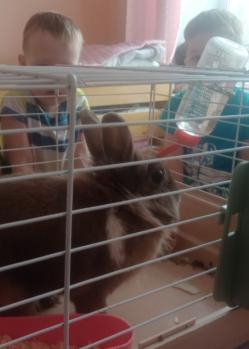 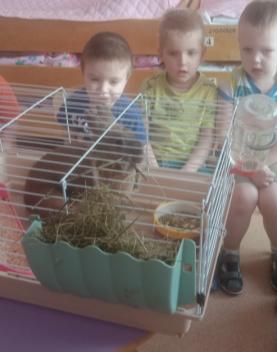 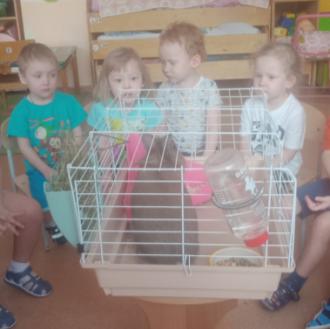 